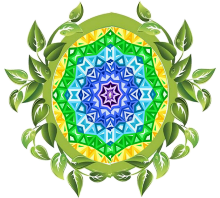 Интерактивная игра «Экологический калейдоскоп -2020»для обучающихся 4 классовhttps://docs.google.com/forms/d/e/1FAIpQLSc7iUuQ4-GHHMXzBenWQvDjMIDZJiQX3LsQK2gFNbj0vhIw0Q/viewform?usp=sf_link